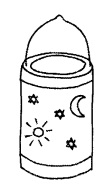 Termine zum Ende des Jahres 2019Mittwoch, 23.10.2019 SeniorennachmittagNochmals zur Erinnerung: wir nehmen dieses Jahr nur am Seniorennachmittag der Kirchengemeinde am 23.10.2019 in der Marienburg teil. Unser Beitrag dazu findet im Rahmen der Betreuung am Nachmittag statt. Kinder, die mittwochnachmittags nicht angemeldet sind, haben an diesem Nachmittag die Möglichkeit zu kommen. Gerne dürfen die Kinder ihr Kindergarten T-Shirt anziehen.Dienstag, 29.10.2019 AktionssporttagMit Sport, Spiel und Spaß werden wir diesen Vormittag mit allen Kindern in der Albhalle verbringen. Der Kindergarten öffnet zur gewohnten Zeit um 7.00 Uhr. Wir bitten Sie, Ihr Kind bis 8.30 Uhr in den Kindergarten (wir gehen zu Fuß runter) oder bis spätestens 9.00 Uhr in die Albhalle zu bringen. Bitte holen Sie Ihr Kind zwischen 11.45 Uhr -12.00 Uhr an der Albhalle ab. Ausgenommen sind die Kinder der Verlängerten Öffnungszeit und Ganztagesbetreuung. Für diese bleibt das Mittagessen und die Betreuungszeit wie gewohnt und Sie können Ihr Kind im Kindergarten abholen. (Die Kinder laufen zurück in den Kindergarten).Bitte geben Sie Ihrem Kind entsprechende Sportkleidung, ein Vesper (kein Joghurt) und  ein Getränk in einem Rucksack mit.Freitag, 01.11.2019 - Feiertag
Der Kindergarten ist geschlossen!Montag, 11.11.2019  Sankt Martinsfest  
Herzliche Einladung an alle Kinder, Eltern, Großeltern, usw. . Die Andacht beginnt um 17 Uhr in der Christkönigskirche. Anschließend gehen wir mit den Laternen durch die Straßen. Nach dem Martinsspiel vor der St. Stephanuskirche kann man sich in der Marienburg bei Köstlichkeiten aufwärmen. Hierfür sind wir und der Elternbeirat dankbar für eine Gebäckspende.Die Giraffenkinder sammeln sich 10 Minuten vorher im Eingangsbereich der Kirche, da sie mit den Laternen einziehen. Bitte dazu ein elektrisches Licht für die Laterne verwenden. Die Aufsichtspflicht liegt an diesem Tag bei den Eltern! 
Mittwoch, 13.11.2019 	Gesundes Frühstück
Die Gruppen wechseln sich während des Kindergartenjahres ab und bringen die Zutaten mit in den Kindergarten (einen Tag zuvor). Im Restaurant essen dann alle Kinder aus den vier Stammgruppen das leckere Frühstück vom Buffet. Diesen Monat ist die Gruppe GELB an der Reihe. Die Liste hängt neben der Gruppentüre an der Pinnwand aus. Bitte tragen Sie sich in die Liste ein. Herzlichen Dank an die Eltern der Gruppe GELB für die Mithilfe.Schutzkonzept: Donnerstag, 14. und Mittwoch, 20.11.2019Wie wir Sie am Elternabend bereits informiert haben, arbeiten wir an diesen beiden Nachmittagen an der Erstellung eines institutionellen Schutzkonzeptes zur Prävention sexueller Gewalt. Daher ist der Kindergarten bis 13 Uhr geöffnet, am Nachmittag jedoch geschlossen.Freitag, 15.11.2019  Vorlesetag 
Zum internationalen Vorlesetag freuen wir uns, wenn Sie als Eltern in die Einrichtung kommen möchten, um den Kindern ein Bilderbuch vorzulesen. Melden Sie sich gerne in ihrer jeweiligen Gruppe oder bei der Leiterin. Je mehr Vorlesepaten sich melden, desto kleinere Gruppen können wir machen. Danke für ihre Mithilfe!Jedes Kind darf in der Woche vom 18.11.2019 bis zum 22.11.2019 eine „große“ Socke (vom  Erwachsenen z.B. eine Stricksocke) mit in den Kindergarten bringen. Die Socken werden im Kindergarten aufgehängt und hoffentlich füllt der Nikolaus diese mit Leckereien . Bitte die Socke mit einem Namen versehen. Freitag, 06.12.2019 	Nikolausfeier
Der Nikolaus kommt zu uns in den Kindergarten. Mittwoch, 18.12.2019	 Weihnachtsfeier in den Gruppen
Wir feiern mit den Kindern Weihnachten und erleben die Weihnachtsgeschichte. Freitag, 20.12.2019 Hauptprobe KrippenspielDienstag, 24.12.2019 Heilig Abend - KrippenspielIn diesem Jahr gestaltet der Kindergarten Arche Noach das Krippenspiel an Heilig Abend in der Kirche. Die Giraffen- und Tigerkinder sind beim Krippenspiel dabei. Alle anderen Kinder und Eltern sind herzlich eingeladen um 17.00 Uhr die Krippenfeier mitzufeiern. Bitte geben Sie in der Stammgruppe bis zum 13.11.2017 Bescheid, ob Ihr Kind dabei ist oder nicht (damit wir planen und die Kinder einteilen können). Wenn wir keine Rückmeldung von Ihnen erhalten, gehen wir davon aus, dass Ihr Kind an der Krippenfeier nicht mitwirkt.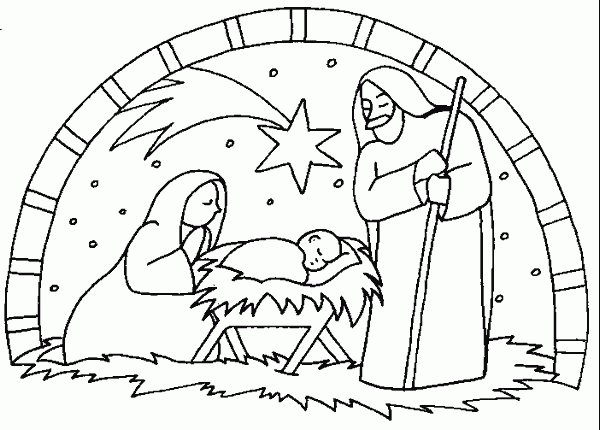   Herzliche Grüße… … das Team vom Kindergarten „Arche Noach“